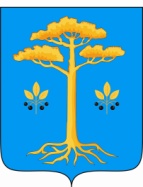 СОВЕТ  ДЕПУТАТОВ  МУНИЦИПАЛЬНОГО  ОБРАЗОВАНИЯ «МУРАВЬЕВСКОЕ»ЧЕТВЕРТОГО  СОЗЫВА165150, Архангельская обл. Вельский район  д. Вороновская д.1б стр.4, тел:6-56-37(индекс, почтовый адрес местонахождения администрации, тел./факс)( двадцатое заседание)РЕШЕНИЕот 15 ноября 2018 года                         №  110                                              Об информации по исполнению бюджета муниципального образования «Муравьевское» за 9 месяцев 2018 года  Совет депутатов муниципального  образования  «Муравьевское» заслушав и обсудив информацию по исполнению бюджета МО «Муравьевское» за 9 месяцев 2018г. РЕШАЕТ:     Информацию по исполнению бюджета МО «Муравьевское» за 9 месяцев 2018г. принять к сведению.Настоящее решение вступает в силу со дня его подписания.Председатель Совета депутатов МО «Муравьевское»                                                                     Д.В.Леонти.Глава   МО  «Муравьевское»                         			                  В.А.Коткин                                        